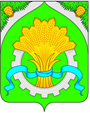 ДУМАШАТРОВСКОГО МУНИЦИПАЛЬНОГО ОКРУГАКУРГАНСКОЙ ОБЛАСТИРЕШЕНИЕот __27 декабря 2023 г. №__       _                                                                     с.Шатрово  О плане работы Думы Шатровского муниципального округа Курганской области первого созыва на 2024 годРассмотрев проект плана работы Думы Шатровского муниципального округа Курганской области на 2024 год, сформированный на основе предложений постоянных комиссий Думы Шатровского муниципального округа Курганской области, Администрации Шатровского муниципального округа Курганской области, Дума Шатровского муниципального округа Курганской области РЕШИЛА:1. Утвердить план работы Думы Шатровского муниципального округа Курганской области первого созыва   (далее – Дума) на 2024 год согласно приложению к настоящему решению.        	2. Постоянным комиссиям Думы   обеспечить своевременную подготовку и внесение вопросов на рассмотрение Думы в соответствии с планом работы на 2024 год и Регламентом Думы Шатровского муниципального округа.	3. Контроль за выполнением настоящего решения возложить на Председателя Думы Шатровского муниципального округа.  	4.   Решение Думы Шатровского муниципального округа Курганской области от 27 декабря 2022 года № 313 «О плане работы Думы Шатровского муниципального округа первого созыва на 2023 год» снять с контроля.Председатель ДумыШатровского муниципального округа                                                                        П.Н. КлименкоПЛАН  работы Думы Шатровского муниципального округа Курганской области первого созывана 2024 годПредседатель ДумыШатровского муниципального округа                                                                       П.Н.КлименкоПОЯСНИТЕЛЬНАЯ ЗАПИСКАк проекту решения Думы Шатровского муниципального округа Курганской области«О плане работы Думы Шатровского муниципального округа Курганской области первого созыва на 2024 год»На основе предложений постоянных комиссий Думы Шатровского муниципального округа Курганской области сформирован план работы Думы Шатровского муниципального округа Курганской области. Предлагаю утвердить план работы Думы Шатровского муниципального округа Курганской области первого созыва на 2024 год.Постоянным комиссиям Думы Шатровского муниципального округа Курганской области обеспечить своевременную подготовку и внесение вопросов на рассмотрение Думы округа в соответствии с планом работы на 2024 год и регламентом Думы Шатровского муниципального округа.	 Контроль за выполнением решения возложить на Председателя Думы Шатровского муниципального округа.  Приложение к решению Думы Шатровского муниципального округа от _27 декабря _2023 года № _  _ «О плане работы Думы Шатровского муниципального округа первого созыва на 2024 год»№п/пНаименование мероприятияСрокисполненияОтветственныйза исполнениеВопросы на рассмотрение Думы Шатровского муниципального округаВопросы на рассмотрение Думы Шатровского муниципального округаВопросы на рассмотрение Думы Шатровского муниципального округаВопросы на рассмотрение Думы Шатровского муниципального округа1.1Об отчете начальника МО МВД Российской Федерации «Каргапольский» о деятельности отдела полиции на территории Шатровского муниципального округа за 2023 год.ФевральНачальник МО МВД России «Каргапольский» (по согласованию)1.2Об информации прокурора Шатровского района «О состоянии законности и правопорядка на территории Шатровского муниципального округа за 2023 год».ФевральПрокурор Шатровского района (по согласованию)1.3Об итогах работы Думы Шатровского муниципального округа за 2023 год.ФевральПредседатель Думы Шатровского муниципального округа1.4О демографической ситуации в Шатровском муниципальном округе по итогам 2023 года.ФевральКомиссия по  социальной политике,  Отдел образования Администрации Шатровского муниципального округа (по согласованию)1.5Отчет об исполнении бюджета Шатровского муниципального округа за 2023 год.МартКомиссия по бюджету, финансам и налоговой и экономической политике, Финансовый отдел Администрации Шатровского муниципального округа (по согласованию)1.6О подготовке к посевной кампании 2024 года.МартКомиссия по аграрной политике и природным ресурсам, сектор агропромышленного комплекса Администрации Шатровского муниципального округа (по согласованию)1.7О работе директора МКОУ Шатровской СОШ по осуществлению образовательной деятельности в 2023 году.МартКомиссия по  социальной политике,  Отдел образования Администрации Шатровского муниципального округа (по согласованию)1.8О подготовке и готовности к весенне-летнему пожароопасному сезону на территории Шатровского муниципального округа Курганской областиАпрельДиректора МКУ «Северный»,«Южный»,«Западный»,«Восточный».1.9Отчет Главы Шатровского муниципального округа о результатах его деятельности и   деятельности Администрации Шатровского муниципального округа за 2023 год.АпрельПредседатели комиссий1.10Об исполнении бюджета за первый квартал 2024 года.АпрельКомиссия по бюджету, финансам и налоговой и экономической политике, Финансовый отдел Администрации Шатровского муниципального округа (по согласованию)1.11Информация о работе сектора муниципальных закупок отдела экономического развития Администрации Шатровского муниципального округа по размещению муниципальных заказов Администрации Шаттровского муниципального округа в 2023 году.АпрельКомиссия по бюджету, финансам и налоговой и экономической политике, Финансовый отдел Администрации Шатровского муниципального округа (по согласованию)1.12Об организации и обеспечении летнего отдыха, оздоровления детей на территории Шатровского муниципального округа.МайКомиссия по  социальной политике,  Отдел образования Администрации Шатровского муниципального округа (по согласованию)1.13О предоставлении депутатами представительных органов Шатровского муниципального округа сведений о доходах, расходах об имуществе и обязательствах имущественного характера за 2023 год.МайПредседатель Думы Шатровского муниципального округа1.14О предоставлении муниципальными служащими Шатровского муниципального округа, руководителями муниципальных учреждений Шатровского муниципального округа сведений о доходах, расходах об имуществе и обязательствах имущественного характера за 2023 год.МайГлавный специалист организационного отдела аппарата Администрации Шатровского муниципального округа1.15Информация об организации муниципального земельного контроля на территории Шатровского муниципального округа и результатах его проведения.ИюньКомиссия по бюджету, финансам и налоговой и экономической политике,  отдел экономического развития Администрации Шатровского муниципального округа (по согласованию)1.16О состоянии законности и правопорядка на территории Шатровского муниципального округа за первое полугодие 2024 года.ИюльПрокурор Шатровского района (по согласованию)1.17О деятельности отдела полиции на территории Шатровского муниципального округа за первое полугодие 2024 года.ИюльНачальник МО МВД России «Каргапольский» (по согласованию)1.18О результатах освоения денежных средств, выделенных на ремонтные работы учреждений образования Шатровского муниципального округа в 2023 году.ИюльКомиссия по  социальной политике,  Отдел образования Администрации Шатровского муниципального округа (по согласованию)1.19Об исполнении бюджета Шатровского муниципального округа за 6 месяцев 2024 года.ИюльКомиссия по бюджету, финансам и налоговой и экономической политике,   Финансовый отдел Администрации Шатровского муниципального округа (по согласованию)1.20О подготовке и готовности к осенне-зимнему пожароопасному сезону на территории Шатровского муниципального округа Курганской областиАвгустДиректора МКУ «Северный»,«Южный»,«Западный»,«Восточный».1.21Об утверждении перечня услуг, которые являются необходимыми и обязательными для предоставления муниципальных услуг органами местного самоуправления Шатровского района и предоставляются организациями, участвующими в предоставлении муниципальных услуг, и порядка определения размера платы за их оказание.АвгустКомиссия по  социальной политике,  Отдел образования Администрации Шатровского муниципального округа (по согласованию)1.22Об итогах ремонта дорог в Шатровском муниципальном округе Курганской области в 2023 году.АвгустКомиссия по промышленности, коммунальному хозяйству и торговле, отдел по развитию территории, жилищно-коммунальному хозяйству, промышленности и строительству Администрации Шатровского муниципального округа (по согласованию)1.23О готовности объектов социальной сферы и ЖКХ к отопительному сезону 2024-2025 годов.СентябрьКомиссия по промышленности, коммунальному хозяйству и торговле, отдел по развитию территории, жилищно-коммунальному хозяйству, промышленности и строительству Администрации Шатровского муниципального округа (по согласованию)1.24Информация об исполнении бюджета Шатровского муниципального округа за 9 месяцев 2024 года.ОктябрьКомиссия по бюджету, финансам и налоговой и экономической политике,   Финансовый отдел Администрации Шатровского муниципального округа (по согласованию)1.25О присвоении звания «Почётный гражданин Шатровского муниципального округа».ОктябрьКомиссия по социальной политике, аппарат Администрации Шатровского муниципального округа (по согласованию)1.26Об итогах уборочных сельскохозяйственных работ.НоябрьКомиссия по аграрной политике и природным ресурсам, сектор агропромышленного комплекса Администрации Шатровского муниципального округа (по согласованию)1.27О присуждении звания дипломов имени Героев Социалистического Труда работникам сельского хозяйства.НоябрьКомиссия по аграрной политике и природным ресурсам, сектор агропромышленного комплекса Администрации Шатровского муниципального округа (по согласованию)1.28Об утверждении прогнозного плана (программы) приватизации муниципального имущества Шатровского муниципального округа на 2025 год.Ноябрь,декабрьКомиссия по бюджету, финансам и налоговой и экономической политике,   Финансовый отдел Администрации Шатровского муниципального округа (по согласованию)1.29О бюджете Шатровского муниципального округа на 2025 год и на плановый период 2026 и 2027 годов.ДекабрьКомиссия по бюджету, финансам и налоговой и экономической политике,   Финансовый отдел Администрации Шатровского муниципального округа (по согласованию)1.30О плане работы Думы Шатровского муниципального округа на 2025 год.ДекабрьПредседатель Думы Шатровского муниципального округа1.31О внесении изменений в Устав Шатровского муниципального округа Курганской области.По мере необходимостиКомиссия по  социальной политике, отдел  правовой и кадровой работы аппарата Администрации Шатровского муниципального округа (по согласованию)1.32Об управлении и распоряжении имуществом, находящимся в муниципальной собственности Шатровского муниципального округа.По мере необходимостиКомиссия по  социальной политике, сектор имущественных и земельных отношений Администрации Шатровского муниципального округа (по согласованию)1.33О внесении изменений в Положение об Отделе образования Администрации Шатровского муниципального округа.По мере необходимостиКомиссия по  социальной политике, Отдел образования Администрации Шатровского муниципального округа (по согласованию)1.34О внесении изменений в решение Думы Шатровского муниципального округа Курганской области «О бюджете Шатровского муниципального округа Курганской области на 2024 год и на плановый период 2025 и 2026 годов».По мере необходимостиКомиссия по  социальной политике, Финансовый отдел Администрации Шатровского муниципального округа (по согласованию)2. Контроль за исполнением решений Думы Шатровского муниципального округа,  муниципальных программ:2. Контроль за исполнением решений Думы Шатровского муниципального округа,  муниципальных программ:2. Контроль за исполнением решений Думы Шатровского муниципального округа,  муниципальных программ:2. Контроль за исполнением решений Думы Шатровского муниципального округа,  муниципальных программ:2.1Отчет об исполнении бюджета Шатровского муниципального округа за 2023 год.МартКомиссия по бюджету, финансам и налоговой и экономической политике, Финансовый отдел Администрации Шатровского муниципального округа (по согласованию)2.2Об исполнении бюджета за первый квартал 2024 года.АпрельКомиссия по бюджету, финансам и налоговой и экономической политике, Финансовый отдел Администрации Шатровского муниципального округа (по согласованию)2.3Об организации и обеспечении летнего отдыха, оздоровления детей на территории Шатровского муниципального округа.МайКомиссия по  социальной политике,  Отдел образования Администрации Шатровского муниципального округа (по согласованию)2.4О предоставлении депутатами представительных органов Шатровского муниципального округа сведений о доходах, расходах об имуществе и обязательствах имущественного характера за 2023 год.МайПредседатель Думы Шатровского муниципального округа2.5О предоставлении муниципальными служащими Шатровского муниципального округа, руководителями муниципальных учреждений Шатровского муниципального округа сведений о доходах, расходах об имуществе и обязательствах имущественного характера за 2023 год.МайГлавный специалист организационного отдела аппарата Администрации Шатровского муниципального округа2.6Информация об организации муниципального земельного контроля на территории Шатровского муниципального округа и результатах его проведения.ИюньКомиссия по бюджету, финансам и налоговой и экономической политике,  отдел экономического развития Администрации Шатровского муниципального округа (по согласованию)2.7Об исполнении бюджета Шатровского муниципального округа за 6 месяцев 2024 года.ИюльКомиссия по бюджету, финансам и налоговой и экономической политике,   Финансовый отдел Администрации Шатровского муниципального округа (по согласованию)2.8О готовности объектов социальной сферы и ЖКХ к отопительному сезону 2024-2025 годов.СентябрьКомиссия по промышленности, коммунальному хозяйству и торговле, отдел по развитию территории, жилищно-коммунальному хозяйству, промышленности и строительству Администрации Шатровского муниципального округа (по согласованию)2.9Информация об исполнении бюджета Шатровского муниципального округа за 9 месяцев 2024 года.ОктябрьКомиссия по бюджету, финансам и налоговой и экономической политике,   Финансовый отдел Администрации Шатровского муниципального округа (по согласованию)2.10О бюджете Шатровского муниципального округа на 2025 год и на плановый период 2026 и 2027 годов.ДекабрьКомиссия по бюджету, финансам и налоговой и экономической политике,   Финансовый отдел Администрации Шатровского муниципального округа (по согласованию) 3.Организационно-массовая работа 3.Организационно-массовая работа 3.Организационно-массовая работа 3.Организационно-массовая работа3.1Организация и проведение заседаний Думы Шатровского муниципального округа.ЕжемесячноПредседатель Думы Шатровского муниципального округа3.2Подготовка заседаний постоянных комиссий.По плану комиссийПредседатель Думы Шатровского муниципального округа, председатели постоянныхкомиссий3.3Участие депутатов в семинарах, совещаниях, проводимых Курганской областной Думой, Правительством Курганской области.По мере проведенияПредседатель Думы Шатровского муниципального округа, председатели постоянныхкомиссий3.4 Проведение работы в избирательных округах, прием избирателей, отчет перед избирателями.Согласно графика приемаДепутаты Думы Шатровского муниципального округа3.5Участие в информационных конференциях, публичных слушаниях, проводимых Администрацией округа по бюджету округа, внесению изменений в Устав округа, Программе социально-экономического развития Шатровского муниципального округа.По особому плануДепутаты Думы Шатровского муниципального округа3.6Проведение совместных мероприятий, акций с образовательными учреждениями, учреждениями культуры, общественными организациями. В течение годаПредседатели постоянных комиссий3.7Участие депутатов Думы Шатровского муниципального округа в окружных мероприятиях.В течение годаДепутаты Думы Шатровского муниципального округа3.8Вручение Благодарственного письма Думы Шатровского муниципального округа и Почетной грамоты Думы Шатровского муниципального округа.По мере необходимостиПредседатель Думы Шатровского муниципального округа4. Информационное обеспечение Думы Шатровского муниципального округа4. Информационное обеспечение Думы Шатровского муниципального округа4. Информационное обеспечение Думы Шатровского муниципального округа4. Информационное обеспечение Думы Шатровского муниципального округа4.1Информирование населения через информационный бюллетень Администрации Шатровского муниципального округа «Вестник» и районную газету «Сельская новь» о предстоящем заседании Думы Шатровского муниципального округа.За 7 дней до заседанияРуководитель организационного отдела аппарата Администрации Шатровского муниципального округа (по согласованию)4.2Обнародование нормативных правовых актов Думы Шатровского муниципального округа.По мере принятия документаРуководитель организационного отдела аппарата Администрации Шатровского муниципального округа (по согласованию)4.3Размещение материалов о работе Думы Шатровского муниципального округа на сайте Администрации Шатровского муниципального округа, в информационном бюллетене Администрации Шатровского муниципального округа «Вестник» и районной газете «Сельская новь».Весь периодРуководитель организационного отдела аппарата Администрации Шатровского муниципального округа (по согласованию)4.4Ведение реестра решений Думы Шатровского муниципального округа.ПостоянноРуководитель организационного отдела аппарата Администрации Шатровского муниципального округа (по согласованию)4.5Предоставление информации на Интернет - портал Курганской областной Думы.До 7 числа каждого месяцаРуководитель организационного отдела аппарата Администрации Шатровского муниципального округа (по согласованию)4.6Работа с входящими и исходящими документами Думы Шатровского муниципального округа.ПостоянноРуководитель организационного отдела аппарата Администрации Шатровского муниципального округа (по согласованию)